2017 Performance Improvement Report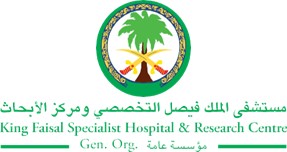 STRATEGIC PRIORITY Project NameProject NameProject NameProject NameStreamlining Allergy Documentation between ICIS & Pharmacy systemsStreamlining Allergy Documentation between ICIS & Pharmacy systemsStreamlining Allergy Documentation between ICIS & Pharmacy systemsStreamlining Allergy Documentation between ICIS & Pharmacy systemsSiteSiteDepartmentDepartmentProject StatusProject Start DateProject Start DateProject End Date Problem: Why the project was needed?Cerner Health Information System uses a perpetual drug coding system called “Multum” while ScriptPro™ Pharmacy Management System is using an open license-based drug library called “First Data Bank (FDB)”; this resulted in exchanging an un-codified data between both systems, which was not recognized by ScriptPro™ Pharmacy Management System. The data exchange was recognized only as a free-text which endanger patient lives because systems cannot deal with free-text and no allergy decision support rule could be triggered.Aims: What will the project achieve?To documented all allergy across different drug prescribing systems; also to codify 80% of medication allergy nomenclatures in ICIS and interface them in real-time with the outpatient pharmacy management system (ScriptPro™) by the end of 4Q 2017.Benefits/Impact: What is the improvement outcome?(check all that apply)  Contained or reduced costs  Improved productivity  Improved work process  Improved cycle time  Increased customer satisfaction  Other (please explain)Quality Domain: Which of the domains of healthcare quality does this project support?(Select only one)Interventions: Overview of key steps/work completed Update all patients’ allergy profile in a codified formatCodify 1471 Multum drugs and the rest were sent as others to ScriptPro™Results: Insert relevant graphs and charts to illustrate improvement pre and post project(insert relevant graphs, data, charts, etc.) Project LeadTeam MembersName (person accountable for project)Names(persons involved in project)